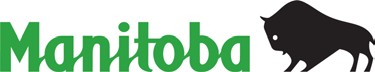 Manitoba Health Appeal Board102 – 500 Portage Avenue, Winnipeg MB R3C 3X1T 204-945-5408 Toll Free 1-866-744-3257 F 204-948-2024Website www.manitoba.ca/health/appealboardNOTICE OF APPEAL 
(FOR HOME CARE DECISIONS)APPELLANT’S IDENTIFYING INFORMATION:Appellant’s Name: ___________________________________________________________ Personal Health Information Number (PHIN): 	   Address:	 		Postal Code: _________Telephone: ________	               Email:_________________________Case Coordinator:   ___________________________________________________________Local Regional Health Authority Office:	 		Preferred pronoun/s (optional): ______________________APPELLANT’S REPRESENTATION ON APPEAL:I will be representing myself on this appeal.      I will be represented by legal counsel:Name	Address                                                                            Postal CodeI will be represented by another individual*:      _______________________________Name and relationship to appellantStreet Address                                         City                                                                 Postal Code	                         _____________________________________________________________________________________________________Telephone #                                                                                          Email*Note: Please see information set out at bottom of page two regarding the Appellant’s representative.REASON FOR APPEAL:I applied for or I am receiving home care services and disagree with program decisions about:eligibility for service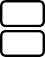 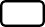 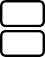 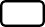 type of servicelevel of serviceDescribe specific reason for appeal:	 	_PLEASE PROVIDE A COPY OF THE WRITTEN DECISION FROM THE REGIONAL HEALTH AUTHORITY WITH THIS NOTICE OF APPEAL.2Have you brought this concern to the attention of the local RHA office?   Yes	    No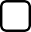 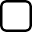 When you contacted the RHA what was their response to your concern?What I want/expect:   	   _______________________________    Date                                                                                  Appellant signature**PLEASE TAKE NOTICE:If this form is not signed by the Appellant or in the case of a minor child, the parent or legal guardian), the person signing on behalf of the Appellant must provide a copy of their authority to do so. For example, an order of committeeship or substitute decision-maker, a grant of power-of-attorney that sets out sufficient authority for the person to act in these circumstances or a representative authorization form, which is available at the board’s office or on its website (see contact information at top of page one).